ZDRUŽENE DRŽAVE AMERIKEKAZALO1.		UVOD2. 	NARAVNE GEOGRAFSKE         ZNAČILNOSTI2.1		LEGA2.2		POVRŠJE2.3		VODNE RAZMERE2.4		PODNEBJE   3. 	DRUŽBENO GEOGRAFSKE                                                                    ZNAČILNOSTI  3.1         GOSPODARSTVOKMETIJSTVOINDUSTRIJARIBIŠTVOGOZDARSTVO3.1.5      RUDARSTVO IN ENERGETIKA      3.2        PREBIVALSTVOZANIMIVOSTI5.             VIRI1. UVODZa uvod bi rad povedal zakaj sem si izbral ZDA.Rad imam zabave, polno veselja, veliko dogajanja; In zdi se mi, da je v ZDA vsak dan poln novih presenečenj. Tudi sam bi rad živel v mestu ne pa na »podeželju«. Je pa res da imam ob reki Savinji mir in tišino.  NARAVNE GEOGRAFSKE ZNAČILNOSTI2.1 LEGAZDA ležijo v osrednjem in južnem delu Severne Amerike, med Atlantskim oceanom na vzhodu, Tihim oceanom na zahodu in Mehiškim zalivom na jugovzhodu. K ZDA spadajo še Aljaska na skrajnem severozahodnem delu Severne Amerike in Havajski otoki v Tihem oceanu. K ZDA prištevamo še naslednje države: Alabama, Arkansas, Connecticut, Delaware, Florida, Georgia, Illinois, Indiana, Iowa, Kentucky, Louisiana, Maine, Maryland, Massachusetts, Michigan, Mississippi, Missouri, New Hampshire, New Jersey, New York, severna Carolina, Ohio, Pennsylvania, Rhode Island, južna Carolina, Tennessee, Vermont, Virginia, zahodna Virginia, Wisconsin, Alaska, Arizona, California, Colorado, Hawaii, Idaho, Kansas,   Minnesota, Montana, Nebraska, Nevada, New Mexico, severna Dakota, Oklahoma, Oregon, južna Dakota, vzhodni Texas, zahodni Texas in Utah.2.2 POVRŠJEVzdolž obale Atlantskega oceana leži Priatlantsko nižavje, sestavljeno iz obalne ravnine in Piedmonta. Obalna ravnina je zgrajena večinoma iz peščenih in glinastih rečnih naplavin ter ledeniških nanosov. Proti notranjosti prehaja ravnina v nekoliko valovit Piedmont (n.v. 90-550m) Na koncu plovnih poti je nastala vrsta pomembnih mest.
Nad Piedmontom se dvigajo Apalaci (Appalachian Mountains), 2600 km dolgo in 200-300 km široko hribovje v smeri JZ- SV. Največje je več kot 800 km dolga Velika Apalaška dolina (Great Valley). Najvišji del Apalacev so Modre gore (Blue Mountains; Mount Mitchell, 2033 m). Proti zahodu se hribovje zlagoma spušča na obsežne planote v n.v. 350-550 m. Na severu se odtekajo v Ohio in v južnem delu v Tennessee; severni del je ledeniško preoblikovan, srednji del zakrasel (med drugim jamski sistem Mammoth Cave-Flint Ridge Cave; s 530 km rovov najdaljši na svetu).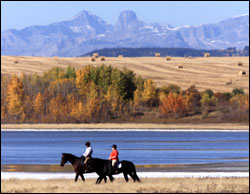 Planote se proti severu in zahodu spuščajo z 200-300 m visoko stopnjo v ogromno Osrednje nižavje (Interior Plains), ki sega od Velikih jezer na severu do obalne ravnine ob Mehiškem zalivu na jugu. Geološko je velika kadunja, zapolnjena s peščenimi in glinastimi naplavinami Mississipija ter njegovih pritokov. Severni del nižavja je ledeniško preoblikovan, južneje so se odložile debele plasti rodovitne puhlice. Na jugu se nižavje neopazno nadaljuje v 100- 200 km široko, obalno ravnino ob Mehiškem zalivu. 
Zahodno od Mississipija ležijo Velike planjave (Great Plains), neopazno se dvigajo 300 m na vzhodu do 1600 m ob vzhodnem vznožju Skalnega gorovja. Reke, ki tečejo iz Skalnega gorovja proti vzhodu, so jih razrezale v obsežne platoje.
Zahodni del ZDA zavzema do 1600 km široko mlado nagubano gorstvo Kordiljer. Te se vlečejo od Aljaske do Ognjene zemlje na skrajnem južnem koncu Južne Amerike. Sestavljene so iz treh delov: na vzhodu je Skalno gorovje, v sredini visoke planote in kotline, na zahodu Kaskadsko gorovje in Sierra Nevada.
Skalno gorovje (Rocky Mountains) sega od Aljaske do Nove Mehike in je 4800 km dolgo ter do 550 km široko. Po gorovju poteka razvodje med Atlantskim in Tihim oceanom (Continental Divide). Severni del je ledeniško preoblikovan, v južnih delih prevladujejo obsežne uravnave v n.v.ok. 3500 m.
Zahodno od Skalnega gorovja so med gorske planote in kotline. Na severu je Kolumbijska planota v n.v. od 1800 m na jugu do 300 m na severu z več kot 500.000 km2 velikim bazaltnim platojem terciarne starosti. Južneje leži puščavska Velika kotlina (Great Basin, 492.000 km2) med gorovjema Wasatch in Sierra Nevada z Velikim slanim jezerom, ki je ostanek veliko večjega jezera Bonneville iz ledene dobe. Naj južnejša je Koloradska planota (337.000 km2) v n.v. 1800-3000 m, v katero se je zajedel 446 km dolg, 6-29 km širok in do 1600 m globok kanjon reke Kolorado (Grand Canyon). Kotline in planote zapirata na zahodu Kaskadsko gorovje in južneje Sierra Nevada (najvišji vrh Mount Whitney, 4418 m). Na Kaskadskim gorovju je še nekaj delujočih vulkanov; Lassen Peak (3187 m, zadnji izbruhi 1914-1921) in Mount Saint Helens (2549 m; zadnji izbruh 18.5.1980). Ob zahodnem vznožju Sierre Nevade leži 800 km dolga in do 100 km široka Kalifornijska dolina (Central Valley). Med njo in Tihim oceanom je do 2530 m visoko Obrežno gorovje (Coast Ranges), sestavljeno iz številnih gorskih hrbtov. Ta del je tektonsko močno razdrobljen, saj se tu stikata Severnoameriška in Tihooceanska plošča, ki se premika proti severu. Na stiku so številni aktivni prelomi (najdaljši je 1050 km dolg Prelom sv. Andreja z letnim horizontalnim premikom 1-6 cm) in ob njih pogosti potresi (mdr. v San Franciscu 18.4.1906 in 17.10.1989 ter v Los Angelesu 17.1.1994).
Sestavni del ZDA je tudi Aljaska, večinoma gorata dežela na skrajnem SZ celine. Od Azije jo loči 85 km širok Beringov preliv. Gorski hrbti Kordiljer zavijejo tu proti zahodu. Na severu je 1000 km dolgo Brooksovo gorovje, v vzhodnem delu poledenelo (najvišji vrh je Mount Michelson, 2816 m). Južni del Aljaske zavzema močno poledenelo Aljaško gorovje z Mount McKinleyjem, najvišjim vrhom Severne Amerike (6194 m). Proti jugozahodu se nadaljuje na Aljaški polotok in v Aleute, niz vulkanskih otokov na južni strani Beringovega morja.2.3 VODNE RAZMERE
ZDA imajo številne velike reke, zlasti v osrednjem nižavju, kjer teče Mississipi s pritoki (Mississippi, 3779 km, velikost porečja 3,23 mil. km2, povprečni pretok ob izlivu 18.100 m3/s). Reke so zelo pomembne za plovbo in so med seboj povezane s prekopi. Na njih so zgrajene številne dolinske pregrade, med drugim 221 m visok Hoover Dam na Koloradu s 185 km dolgim zajezitvenim jezerom Mead (593 km2, 34,9 mrd. m3 vode) ter hidroenergetsko-namakalni sistemi, mdr.TVA (Tennessee Valley Authority) z 39 jezovi na reki Tennessee in pritokih ali Central Valley Project v Kalifornijski dolini.
Največji desni pritoki so:                                                  Missouri (3726 km, povprečni pretok ob izlivu 2160 m3/s),                                                            Arkansas (2348 km),                                      Red River (2080 km) Največji levi pritok je: Ohio (1579 km) s Tennesseejem (1398 km). 	Največje reke ob atlantski obali so: Hudson (507 km),Potomac (462 km),                                                   Savannah (505 km) Na tihooceanski strani so največje reke: Kolumbija (Columbia, 1954 km, velikost porečja 671.000 km2),Sacramento (615 km) Kolorado (Colorado, 2334 km, velikost porečja 637.000 km2) Po meji z Mehiko teče Rio Grande (3034 km), ki se izliva v Mehiški zaliv, na Aljaski je največja reka Jukon (Yukon, 3185 km, velikost porečja 850.000 km2).

 
Velika jezera (Great Lakes) na severu so največje sladkovodno telo na Zemlji (246.900 km2, ZDA pripada 158.500 km2): Gornje (83.270 km2), Mihigansko (58.020 km2), Huronsko (60.700 km2), Eriejsko (25.680 km2)Ontarijsko (19.230 km2)V Veliki kotlini na Z je Veliko slano jezero (Great Salt Lake, ob povprečnem vodostaju 4400 km2, največja globina 13 m, slanost v južnem delu 16-27%).2.4 PODNEBJE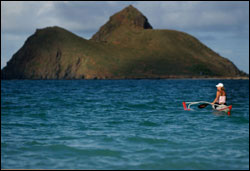 Večji del ZDA ima zmerno toplo podnebje, južni deli subtropsko, Havaji tropsko in Aljaska arktično podnebje. Severozahodni deli imajo topla poletja, mrzle do zmerno mrzle zime ter padavine vse leto (750-1500mm). Na jugovzhodu je subtropsko podnebje z vročimi poletji in milimi zimami (1200-2500 mm padavin), vendar se proti zahodu količina padavin naglo zmanjšuje. Značilen pojav so zimski vdori polarnega zraka daleč proti jugu (t. i. northers). V osrednjem nižavju je na severu zmerno toplo podnebje z vročimi poletji in mrzlimi zimami ter 800-900 mm padavin. Proti jugu postajajo zime vse milejše in količina padavin naraste ob Mehiškem zalivu na 1200-1500 mm. Značilen pojav so siloviti zračni vrtinci - tornadi, večinoma od aprila do      junija.
Proti zahodu se količina padavin postopoma zmanjšuje z okoli 1000 mm na 250 mm ob vznožju Skalnega gorovja, tako da zahodno od 100. poldnevnika ni več možno poljedelstvo brez umetnega namakanja. Na Velikih planjavah je stepsko podnebje s toplimi poletji in mrzlimi, zelo suhimi zimami, planote in kotline v Skalnem gorovju pa imajo subtropsko puščavsko podnebje z mrzlimi zimami v višjih legah ter manj kot 250 mm padavin. Severozahodni deli imajo vlažno oceansko podnebje s hladnimi in vlažnimi zimami, zmerno toplimi poletji ter obilnimi padavinami (1000-1500 mm, v gorah prek 2500 mm). Kalifornija ima sredozemskemu podobno podnebje s suhimi in vročimi poletji ter milimi in deževnimi zimami z manj kot 250 mm padavin v notranjosti in do 2000 mm v obalnih gorah.
DRUŽBENO GEOGRAFSKE ZNAČILNOSTI3.1 GOSPODARSTVOZDA imajo najmočnejše gospodarstvo na svetu, čeprav se je zaostanek japonskega v 70. in 80. letih močno zmanjšal, neposredno konkurenco pa prinaša tudi ustanovitev Evropske gospodarske in denarne unije. Kljub temu so ZDA eden ključnih motorjev svetovnega gospodarstva vse od konca       2. svetovne vojne naprej.   Temelj ameriškega gospodarstva je svobodno podjetništvo z zelo omejenimi posegi države v socialno varstvo, varstvo javnega interesa in potrošnikov (proti monopolna zakonodaja, varstvo okolja in nadzor finančnih ustanov.ZDA imajo eno naj liberalnejših gospodarstev na svetu, to pa se  kaže tudi v ohlapni delovni zakonodaji, ki omogoča hiter pretok delovne sile veliko manjši skrbi države za socialno ogrožene kot v Evropi, po drugi strani pa v naraščanju razlik med 20% najbogatejših družin (40% vsega premoženja) ter                                     36,5 mil. prebivalcev pod uradno določeno mejo revščine (13,7% prebivalstva). Gospodarska panoga                           BDP              Zaposl.                                                          (1994%)          (1996%)Kmetijstvo, ribištvo in gozdarstvo       1,7                   2,6Rudarstvo in industrija                        18,6                 15,7Gradbeništvo                                        3,9                   5,9     Javne službe                                         2,8                    5,9Promet in zveze                                    5,9                   6,6Trgovina	                                      15,5                 19,8Finančne storitve                                  18,4                  6,0Javna uprava in obramba                      13,4                  4,3Javne, skupne in osebne storitve         19,4                  33,6Drugo                                                    0,4                    5,4Legenda;BDP – Bruto Državni ProizvodZapos. - zaposlitev3.1.1 KMETIJSTVOZDA imajo 195,14 mil. ha njiv in trajnih nasadov (20,5% površine) ter 248,44 mil. ha travnikov in pašnikov (26,1%). Čeprav je v kmetijstvu zaposlenih samo 3,44 mil. ljudi, so ZDA ena največjih svetovnih pridelovalk hrane in industrijskih rastlin.Najbolj poljedelsko območje je Osrednje nižavje, zlasti t.i. koruzni pas med Ohiom in Nebrasko, kjer njive zavzemajo kar 75% površine. Tu sta najpomembnejša pridelka koruza (41% svetovne pridelave) in soja (52% svetovne proizvodne).Zahodno od Velikih jezer je pomembno pridelovanje krompirja in sladkorne pese, v SVZ delih pa poleg povrtnin in krompirja pridelujejo še silažno                                                                                                                                                                                                                                                                                                                                                                               koruzo in drugo živinsko krmo. V Kaliforniji, južni Arizoni in na Floridi (paradižnik, solata, brokoli, krompir, šparglji, cvetača, gobe, čebula idr.)        in  v obalnih delih Nove Anglije (rastlinjaki).Pridelujejo tudi veliko mesa in vodilni so v prireji mleka. Prevladuje mesna govedoreja  in mlečna govedoreja. Uspešni so tudi s perutninarstvom.Najpomembnejša sadjarska območja so na Floridi. Pridelujejo naslednjo sadje; pomaranče, jagode, marelice, kivi, nektarine, slive, breskve, hruške, mandeljni, pistacije, orehi…) 3.1.2  INDUSTRIJA So največja svetovna industrija z vsestransko razvito industrijo, vendar pa ta ni več tako prevladujoča v svetu kot je bila med obema svetovnima vojnima ali v prvih desetletjih po 2. svetovni vojni.Ko se je v 70. letih domači trg zasitil z industrijskimi izdelki in so se ZDAzačele bolj vključevati v svetovno trgovino, se je pokazalo, da ameriška industrija v številnih panogah ni bila več sposobna konkurirati tujim, predvsem japonskim podjetjem. To je prizadelo zlasti industrijo klasičnih panog (črna in barvna metalurgija, avtomobilska, strojna, kovinska, tekstilna).Industrija si je dobro opomogla predvsem z naslonitvijo na izjemno velik raziskovalni potencial univerz in inštitutov. Tako se je industrija preusmerila na druge panoge (proizvodno zdravil in druge zahtevne opreme).3.1.3  RIBIŠTVOZ ribištvom se ukvarja 350.000 ljudi, zato je tudi ulov velik. ZDA so tudi največja izvoznica ribjih izdelkov na svetu.Ob atlantski obali sta poleg rib zelo pomembna lov in gojenje rakov ter školjk, ob obali Mehiškega zaliva lov na rakce, na tihooceanski strani pa so najpomembnejši lososi in tune.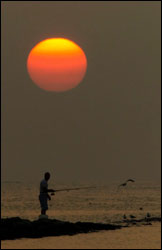 3.1.4 GOZDARSTVO ZDA imajo 307,5 mil. ha gozdov, od tega 198 mil ha lesno proizvodnih.    Več kot 70% gozdov je v zasebni lasti, 28% pa jih je v javni lasti.Od začetka priseljevanja Evropejcev do 1920 so v ZDA (brez Aljaske) posekali 45% nekdanjih gozdov, bolj ali manj naravnani gozdovi so ohranjeni samo na Aljaski, v Skalnem gorovju in na SZ, v Osrednjem nižavju in na V pa je sekundarni gozd. 3.1.5 RUDARSTVO IN ENERGETIKAZDA imajo izjemno veliko in raznovrstno bogastvo rud ter fosilnih in energijskih virov. Čeprav prispeva rudarstvo le 1.3% BDP, so ZDA po vrednosti pridobljenih rud prve na svetu, saj pridobijo več kot četrtino vseh rud. V svojih rudnikih pridobivajo železovo rudo, baker, zlato, svinec.ZDA so daleč največja porabnica energije na svetu. Do druge polovice 20. st. so bili najpomembnejši energijski vir izjemno bogata nahajališča premoga.Letno nakopljejo 882,3mil.ton črnega premoga in antracita.ZDA so druge na svetu pri pridobivanju nafte in zemeljskega plina. S plinom pokrivajo večino domače porabe, doma načrpana nafta pa zadošča le za 49% potreb, tako da so ZDA hkrati tudi največja uvoznica; porabijo skoraj četrtino vse nafte na svetu. 3.2  PREBIVALSTVOPrvotni prebivalci so Indijanci. Ob prihodu belcev je na ozemlju današnjih ZDA živelo okoli 1,5 mil. Indijancev.Pripadali so štirim kulturnim krogom. V gozdovih na V so živeli gozdni Indijanci (Irokezi, Čerokiji, Delavari in drugi), v notranjosti preriskih Indijanci (Sjuji, Čejeni, Pakomanči in drugi), v puščavskih območjih JZ. Indijanci (Apači, Navaji, Pimi, Poebli) in ob tihooceanski obali SZ. Obalni Indijanci (Činuki, Jakimi).Danes jih živi polovica v 300 rezervatih preostali večinoma v večjih mestih.ZDA so podobno kot Kanada izrazita dežela izseljevanja. Od 1820-1996 se je skupaj preselilo 61,21 mi. ljudi. Ločimo štiri obdobja priseljevanja: 1-1900 so prihajali priseljenci pred vsem iz Z. in S. Evrope (največ Angleži, nato Irci in Škoti). Naseljevali so se v V. delu ZDA in se postopoma širili v notranjost. Njihovi potomci so nosilci tako imenovanih ameriških vrednot in predstavljajo 43% prebivalcev. 2. v obdobju 1900-1925 se je priselilo 17,0 mil. ljudi, največ iz J. in V. Evrope predvsem iz Italije, Rusije in Poljske. Prišli so tudi iz Kitajke in latinske Amerike. Večina se jih je naselila v mestih. Postali so industrijski delavci.3. v obdobju 1926-1950 se je priselilo okoli 3 mil. ljudi, največ iz S in V Evrope,k zlasti iz nekdanje Avstro-Ogrske , Nemčije, Rusije in Ukrajine.Po 1933 je prišel močan valj z veliko Judov iz Nemčije in sosednjih držav.4. po letu 1950 se je priseljevanje spet povečalo. Najprej je prišel valj beguncev iz povojne Evrope.ZANIMIVOSTIV ZDA se je do 2. svetovne vojne izselilo okoli 200.000 Slovencev. Ob popisu leta 1990 se je za Slovence oziroma slovensko poreklo izreklo 124.000 državljanov. Večina jih živi v zveznih državah Ohio (Cleveland), Illinois (Chicago) in Pensilvania.Največja tragedija v sodobnem času, ki se je zgodila ZDA je bil napad na znamenita dvojčka (WTC), ki se je zgodil 11.septembra leta 2001. Napad je izvršila Al-Kajda. Od tega datuma dalje se ameriška vlada bori proti                     terorizmu po celem svetu.Zanimiva je tudi primerjava, da v New Yorku živi 7,6 milijonov ljudi med tem, ko je v naši celotni državi le okoli 2 milijona ljudi. Ta podatek nam pokaže kako velike so ZDA in koliko ljudi tam živi.Tudi športa ne manjka. Ampak najbolj znana košarkaška liga je NBA. Vsak ljubitelj košarke bi rad igral v NBA. Na sliki si zamislite, da ste to vi!5.  VIRIKNJIGA                               INTERNETNATEK,K.	                 GOOGLE. (16.1.2005).DRŽAVE SVETA 2000.                    DOSTOPNO NA NASLOVU:LJUBLJANA:                               http:/www.google.com/ MLADINSKA KNJIGA,1999.SEVERNA IN SREDNJA AMERIKA,VELKI ANTILI.LJUBLJANA:MLADINSKA KNJIGA,1991.